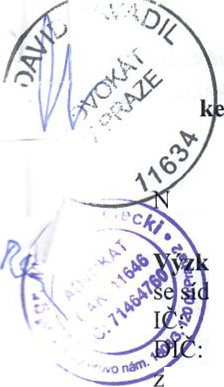 DODATEK č. 1SMLOUVĚ O ZŘÍZENÍ SLUŽEBNOSTI CESTY ze dne 16. 12. 2020íže uvedení účastníciumný ústav rostlinné výroby, v.v.i.lem:	Dmovská 507/73, Ruzyně, 161 06 Praha 6000 27 006 CZ00027006astoupena: RNDr. Mikulášem Madarasem, Ph.D., ředitelem zapsaná v rejstříku veřejných výzkumných institucí vedeném Ministerstvem školství ČR(dále jen „Povinný") aRED Thirteen s.r.o.se sídlem:	Havlíčkova 1030/1, Nové Město, 110 00	Praha	1IČ:	276 05 931DIČ:	CZ27605931zastoupena:	Štěpánem Havlasem, jednatelem, Jakubem Mikuláškem, jednatelem aIng. Michalem Kociánem, jednatelemspolečnost zapsána v obchodním rejstříku vedeném Městským soudem v Praze, oddíl C, vl. 118409(dále jen „Oprávněný“)(Povinný a Oprávněný společně dále jen „Smluvní strany“, každá z těchto stran také jen „Smluvní strana“) uzavírají níže psaného dne, měsíce a roku následující dodatek č. 1 (dále jen „Dodatek“) ke Smlouvě o zřízení služebnosti cesty ze dne 16. 12. 2020.ÚVODNÍ USTANOVENÍSmluvní strany uzavřely dne 16. 12. 2020 Smlouvu o zřízení služebnosti cesty, na jejímž základě Povinný zřídil k tíži každého vlastníka Služebného pozemku (jak je definován ve Smlouvě), v celém rozsahu Služebného pozemku a ve prospěch každého vlastníka Panujícího pozemku (jak je definován ve Smlouvě) věcné břemeno in rem spočívající v závazku strpět výkon služebnosti cesty ve prospěch každého vlastníka Panujícího pozemku.Vzhledem k tomu, že Oprávněný zcizil ve prospěch třetí osoby pozemek pare. č. 2754/151 v k.ú. Ruzyně, zapsaný v katastru nemovitostí vedeném Katastrálním úřadem pro hl. m. Prahu, Katastrální pracoviště Praha, na LV č. 4524. jakožtočást Panujícího pozemku, mají Smluvní strany zájem upravit vzájemná práva a povinnosti vyplývající ze Smlouvy způsobem uvedeným níže v tomto Dodatku.PŘEDMĚT DODATKUSmluvní strany se dohodly, že dojde k úpravě výčtu pozemků tvořících Panující pozemek tak, že se z výčtu pozemků odstraní pozemek pare. č. 2754/151 v k.ú. Ruzyně, čímž v důsledku dojde ke zmenšení jeho rozsahu, a tudíž i ke zmenšení rozsahu zřízeného věcného břemene - služebnosti cesty.Z toho důvodu se Smluvní strany dohodly, že se odst. (B) PREAMBULE Smlouvy nahrazuje novým odstavcem (B) tohoto znění:,.Oprávněný je vlastníkem pozemků pare. č. 2218/5, 2754/36, 2754/37, 2754/40, 2754/46, 2754/49, 2754/50, 2754/144, 2754/152, 2754/155, 2754/156, 2754/157, 2754/158. 2754/159, 2754/160, 2754/161, všechny v k.ú. Ruzyně, zapsaných v katastru nemovitostí vedeném Katastrálním úřadem pro hlavní město Prahu, Katastrální pracoviště Praha, na LV č. 3486 pro k.ú. Ruzyně (společně jako „Panující pozemek“)“.ZÁVĚREČNÁ USTANOVENÍOstatní ustanovení Smlouvy zůstávají nezměněna.Oprávněný je povinen zajistit zapsání výše uvedené změny rozsahu služebnosti cesty do katastru nemovitostí.Tento Dodatek nabývá účinnosti dnem jeho uzavření, kterým je den jeho podpisu všemi smluvními stranami, resp. pozdější z nich a je nedílnou součástí Smlouvy o zřízení služebnosti cesty ze dne 16. 12. 2020.Tento Dodatek je vyhotoven ve dvou (2) vyhotoveních, z nichž každá ze smluvních stran obdrží po jednom vyhotovení.Smluvní strany si tento Dodatek přečetly a bezvýhradně s ním souhlasí, přičemž na důkaz platnosti a účinnosti tohoto Dodatku připojují vlastnoruční podpisy, resp. podpisy svých oprávněných zástupců.— Podpisy Smluvních stran následují na další stránce —PROHLÁŠENÍ O PRAVOSTI PODPISU NA LISTINĚ NESEPSANÉ ADVOKÁTEM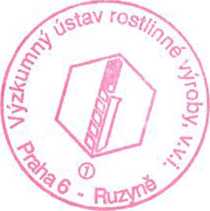 Běžné číslo knihy o prohlášeních o pravosti podpisu 18197/192,193,194/2021/C.Já, níže podepsaný Mgr. David Zavadil, advokát se sídlem v Praze, Bílkova 4, zapsaný v seznamu advokátů vedeném Českou advokátní komorou pod ev.č. 11634, prohlašuji, že tuto listinu přede mnou vlastnoručně ve třech vyhotoveních podepsali Jakub Mikulášek,   , jehož totožnost jsem zjistil z OP, vydaný UMC Praha 8a Ing. Štěpán Havlas,  , jehož totožnost jsem zjistil z OP č, vydaný ÚMČ a Ing. Michal Kocián, , jehož totožnost jsem zjistil z OP č., vydaný ÚMČ  .Podepsaný advokát tímto prohlášením o pravosti podpisu nepotvrzuje sp^ávnosúani^pravdivost údajů uvedených v této listině, ani její soulad s právními předpisy.V Praze dne 22.3.2021PROHLÁŠENÍ O PRAVOSTI PODPISU
NA LISTINĚ NESEPSANÉ ADVOKÁTEMBěžné Číslo knihy o prohlášeních o pravosti podpisu: 13455/37/2021ICJá, níže podepsaný, Mgr. Michal Bielecki, advokát se sídlem v Praze 2, Fugnerovo nám. 1808/3, Praha 2, PSČ: 120 00 zapsaný v seznamu advokátů vedeném Českou advokátní komorou pod ev. č. 11646, prohlašuji, že tuto listinu, kterou jsem sám nesepsal, přede mnou vlastnoručně ve 3 vyhotoveních podepsal1. RNDr. Mikuláš Madaras, Ph.D.,                 , jehož totožnost jsem zjistil z pasu V Praze, dne 25.3.2021vnKÁ'	Michal Bielecki\ _ \	a/Umíratadvokát